Publicado en Madrid el 22/04/2021 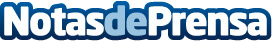 Milbby: Las madres las primeras Influencers de la vida Desde Milbby hacen la siguiente reflexión: "Cuando se nace, la primera persona que se ve es a mamá y, a lo largo de los años, se convierten sin saberlo en las primeras influencers de las vidas de sus hijos. Aunque suene a un término muy actual, ellas llevan siendo influencers generación tras generación, no es cosa de modernos: es cosa de madres"Datos de contacto:HOBBYSENSE SLpatriciacalle@milbby.com686730994Nota de prensa publicada en: https://www.notasdeprensa.es/milbby-las-madres-las-primeras-influencers-de_1 Categorias: Nacional Interiorismo Moda Artes Visuales Sociedad Entretenimiento Consumo Industria Téxtil http://www.notasdeprensa.es